PRIMERO: En ……….., a ……… de …………… de 2023, don (ña) ……………………………………………………, nacionalidad………………, de profesión…………….., Cédula de Identidad Nº ………………., quien participa en calidad de representante de la empresa……………… …………………………RUT Nº…………………, ambos domiciliados en………………………………………………………………………, al haberse adjudicado un cupo para participar de la actividad “xxxxxxxxxxxxxxxxxxxxxxxxxxxxxxxxxxxx” mediante Resolución Exenta Nºxxxxx, de 2023.SEGUNDO: Al respecto declaro estar en conocimiento que: 1.- Es de mi exclusiva responsabilidad financiar la estadía (alojamiento y alimentación) y traslados por el transcurso de toda la actividad.2.- Debo contar con seguro de salud para el viaje, con cobertura COVID-19 u otra que se requiera en el país de destino.3.- Es de mi exclusiva responsabilidad cualquier extensión de cambio de fecha en los viajes, extensión de las estadías, cuarentenas, multas, entre otros, que no sean responsabilidad de ProChile.Asimismo, Mediante el presente, autorizo a la Dirección General de Promoción de Exportaciones a almacenar mis datos personales para ser usados en los siguientes fines: envío de material promocional, difusión de actividades e instrumentos, evaluación y análisis estadístico, información de acuerdo a los convenios firmados con otros servicios públicos. Lo anterior en conformidad a dar cumplimiento a Ley 19.628 sobre la protección de la vida privada. Mas información de la política de privacidad en el siguiente link https://www.prochile.cl/politicas-de-privacidad…………………………………………………………….	
                                           firma					    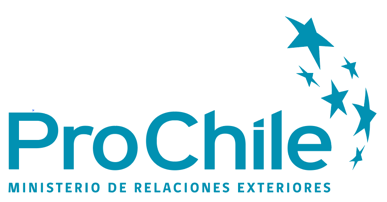 DECLARACIÓN PARA PARTICIPAR DE ACTIVIDAD